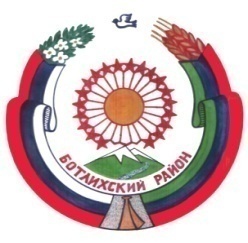 УПРАВЛЕНИЕ ОБРАЗОВАНИЯАДМИНИСТРАЦИИ  МУНИЦИПАЛЬНОГО РАЙОНА «Ботлихский район»ПРИКАЗот «18» декабря 2020 г.                                                                          № 105О  праздновании и мерах по обеспечению комплексной безопасности в период новогодних праздников 2021г.В целях предотвращения чрезвычайных ситуаций, обеспечения пожарной, антитеррористической безопасности в образовательных организациях Ботлихского района в период новогодних праздников 2021 года, п р и к а з ы в а ю:1. Утвердить прилагаемый график дежурства (в круглосуточном режиме, по телефонной связи) должностных лиц Управления образования в период новогодних и рождественских праздников 2021 года (приложение 1): с 17.00 часов 31 декабря 2020 года до 09.00 часов 11 января 2021 года.Руководителям образовательных организаций:2.1. Обеспечить проведение новогодних мероприятий строго для детей одной группы/класса, совмещение двух и более групп/классов запрещено.2.2. Принять дополнительные меры по обеспечению комплексной безопасности обучающихся в образовательных организациях.2.3. Провести дополнительные инструктажи с сотрудниками по выполнению требований пожарной безопасности и действиям при возникновении чрезвычайных ситуаций, по порядку действий в случае возникновения угрозы совершения (совершении) террористического акта.2.4. Провести разъяснительную работу с обучающимися на классных часах, с родителями на родительских собраниях (под роспись) о соблюдении требований пожарной, антитеррористической безопасности в период новогодних и рождественских праздников, о мерах предосторожности и правилах поведения при посещении лесов, лесопарковых зон и водоемов в период зимних каникул.2.5. Усилить контроль за обеспечением внутриобъектового и пропускного режимов, включая осмотр и обследование объектов, территорий на предмет обнаружения посторонних предметов и посторонних лиц.2.6. Обратить особое внимание и обеспечить действенный контроль за качеством оказания охранных услуг.2.7. Исключить несанкционированный въезд автотранспорта на территорию образовательных организаций, а также парковку автотранспорта на выезде с территорий, прилегающих к образовательным организациям.2.8. Обеспечить проведение проверок работоспособности инженерно-технических систем защиты и оповещения, средств связи, средств пожаротушения, источников наружного и внутреннего противопожарного водоснабжения, исправности электрооборудования.2.9. Проверить готовность и эффективную работу водопроводных, канализационных сетей, отопления, вентиляции.2.10.  Обеспечить поддержание оптимальных тепловых режимов на объектах образовательных организаций.2.11. При возникновении случаев аварийных ситуаций на системах водоснабжения, канализации, отопления, вентиляции, сбоев в энергоснабжении срочно информировать руководителя службы ЕДС (тел. 8988-219-99-96). Обеспечить незамедлительное информирование должностных лиц управления образования о каждом чрезвычайном происшествии в период новогодних и рождественских праздников.2.12. Организовать круглосуточное дежурство в образовательных организациях при установлении критически низкой температуры воздуха внешней среды.2.13. Разработать и представить график дежурства из числа административных работников на время проведения новогодних и рождественских праздников (с 17.00 часов 31 декабря 2020года до 09.00 часов 11 января 2021 года) по форме (приложение 2) в управление образования.2.14. Представить информацию об исполнении приказа в управление образования .3. Заместителю начальника Сулеймановой Д.И. разместить приказ на официальном сайте управления образования.	4. Секретарю-делопроизводителю Измаиловой П.А. довести приказ до руководителей образовательных организаций и работников управления образования .5. Контроль исполнения настоящего приказа возложить на заместителя начальника Сулейманову Д.И.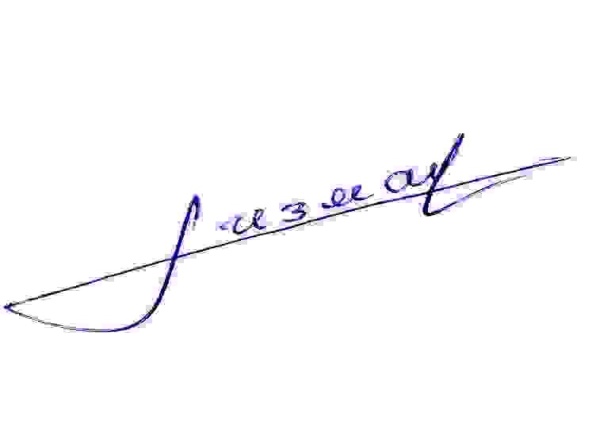 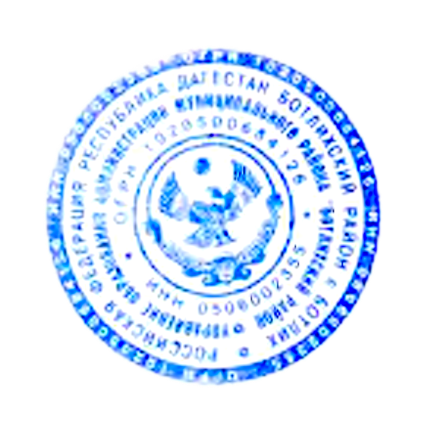 Начальник   управления образования  АМР «Ботлихский район»                                                                        Г.М.Измаилов   Приложение №1 к приказу управления образования от 18.12.2020  №  105График дежурства ответственных лиц  управления образования в период с 31.12.2020 г. по 08.01.2021 г.График дежурств (в круглосуточном режиме, по телефонной связи) должностных лиц образовательных учреждений на период новогодних и рождественских праздниковс 31 декабря 2020 по 11 января 2021года№ п/пФИОДата и время дежурстваНомер телефонаРоспись об ознакомлении 1. Измаилов Г.М.с 08.00   31.12.19 до 08.00  01.01.208-960-005-55-662.Рашидов Р.М.с 08.00  01.01.20до 08.00  02.01.208928-509-90-223.Абдулмажидов Ш.З.с 08.00  02.01.20до 08.00  03.01.208960-411-97-234.Измаилов М.И.с 08.00   03.01.20до 08.00  04.01.208988-638-76-805.Абакаров А.М.с 08.00   04.01.20до 08.00  05.01.208-989-656-29-166.Османов М.А.с 08.00   05.01.20 до 08.00  06.01.208-928-947-89-497.Кадыров А.С.с 08.00   06.01.20до 08.00   07.01.208-963-424-34-938.Мусалаев А.Р.с 08.00   07.01.20до 08.00  08.01.208-964-011-61-11Приложение №2 к приказу управления образования от 18.12.2020г. № 105Наименование ОУОтветственный (должность, Ф.И.О. полностью)Контактный телефон сотовыйНаименование ОУОтветственный (должность, Ф.И.О. полностью)Контактный телефон сотовый   МКОУ Тлохская СОШ   Гайдаров Сайпутдин Гаджиевич директор школы                                                                   8906 447 27 93    с 17.00 31.01.2020 до 09.00 01.01.2021   МКОУ Тлохская СОШ   Гайдаров Сайпутдин Гаджиевич директор школы                                                                   8906 447 27 93    с 17.00 31.01.2020 до 09.00 01.01.2021   МКОУ Тлохская СОШ   Гайдаров Сайпутдин Гаджиевич директор школы                                                                   8906 447 27 93    с 17.00 31.01.2020 до 09.00 01.01.2021МКОУ Тлохская СОШ      Шамсудинов Магомед Сиражудинович зам дир по УВР                                                         8963 412 16 31с 09.00 01.01.2021 до 09.00 02.01.2021МКОУ Тлохская СОШ      Шамсудинов Магомед Сиражудинович зам дир по УВР                                                         8963 412 16 31с 09.00 01.01.2021 до 09.00 02.01.2021МКОУ Тлохская СОШ      Шамсудинов Магомед Сиражудинович зам дир по УВР                                                         8963 412 16 31с 09.00 01.01.2021 до 09.00 02.01.2021  МКОУ Тлохская СОШ     Максудов Гаджияв Магомедович, пионер вожатый                                                                         8961 835 18 75с 09.00 02.01.2021 до 09.00 03.01.2021  МКОУ Тлохская СОШ     Максудов Гаджияв Магомедович, пионер вожатый                                                                         8961 835 18 75с 09.00 02.01.2021 до 09.00 03.01.2021  МКОУ Тлохская СОШ     Максудов Гаджияв Магомедович, пионер вожатый                                                                         8961 835 18 75с 09.00 02.01.2021 до 09.00 03.01.2021МКОУ Тлохская СОШ    Абдулатипов Магомедтагир Ахмеднабиевич учитель ОБЖ                                                           8906 449 22 32с 09.00 03.01.2021 до 09.00 04.01.2021МКОУ Тлохская СОШ    Абдулатипов Магомедтагир Ахмеднабиевич учитель ОБЖ                                                           8906 449 22 32с 09.00 03.01.2021 до 09.00 04.01.2021МКОУ Тлохская СОШ    Абдулатипов Магомедтагир Ахмеднабиевич учитель ОБЖ                                                           8906 449 22 32с 09.00 03.01.2021 до 09.00 04.01.2021МКОУ Тлохская СОШ     Дибиров Магомед Зиявудинович учитель иностранного языка                                                   8967 400 11 44с 09.00 04.01.2021 до 09.00 05.01.2021МКОУ Тлохская СОШ     Дибиров Магомед Зиявудинович учитель иностранного языка                                                   8967 400 11 44с 09.00 04.01.2021 до 09.00 05.01.2021МКОУ Тлохская СОШ     Дибиров Магомед Зиявудинович учитель иностранного языка                                                   8967 400 11 44с 09.00 04.01.2021 до 09.00 05.01.2021МКОУ Тлохская СОШ     Гаджиев Ахмед Магомедтагирович учитель физкультуры                                                              8965 494 32 52с 09.00 05.01.2021 до 09.00 06.01.2021 МКОУ Тлохская СОШ     Гаджиев Ахмед Магомедтагирович учитель физкультуры                                                              8965 494 32 52с 09.00 05.01.2021 до 09.00 06.01.2021 МКОУ Тлохская СОШ     Гаджиев Ахмед Магомедтагирович учитель физкультуры                                                              8965 494 32 52с 09.00 05.01.2021 до 09.00 06.01.2021 МКОУ Тлохская СОШ      Расулов Рашид Мухтарович зам. дир по АХЧ                                                                                8964 008 40 42с 09.00 06.01.2021 до 09.00 07.01.2021МКОУ Тлохская СОШ      Расулов Рашид Мухтарович зам. дир по АХЧ                                                                                8964 008 40 42с 09.00 06.01.2021 до 09.00 07.01.2021МКОУ Тлохская СОШ      Расулов Рашид Мухтарович зам. дир по АХЧ                                                                                8964 008 40 42с 09.00 06.01.2021 до 09.00 07.01.2021МКОУ Тлохская СОШ      Магомедов Расул Абдусаламович учитель обществознания                                                           8963 427 27 22с 09.00 07.01.2021 до 09.00 08.01.2021МКОУ Тлохская СОШ      Магомедов Расул Абдусаламович учитель обществознания                                                           8963 427 27 22с 09.00 07.01.2021 до 09.00 08.01.2021МКОУ Тлохская СОШ      Магомедов Расул Абдусаламович учитель обществознания                                                           8963 427 27 22с 09.00 07.01.2021 до 09.00 08.01.2021МКОУ Тлохская СОШ       Амирханов Сайпула Садрутдинович учитель технологии                                                            8903 429 19 43с 09.00 08.01.2021 до 09.00 09.01.2021МКОУ Тлохская СОШ       Амирханов Сайпула Садрутдинович учитель технологии                                                            8903 429 19 43с 09.00 08.01.2021 до 09.00 09.01.2021МКОУ Тлохская СОШ       Амирханов Сайпула Садрутдинович учитель технологии                                                            8903 429 19 43с 09.00 08.01.2021 до 09.00 09.01.2021МКОУ Тлохская СОШ      Юсупов Магомед Гаджиевич педагог психолог                                                                                8960 853 66 68с 09.00 09.01.2021 до 09.00 10.01.2021МКОУ Тлохская СОШ      Юсупов Магомед Гаджиевич педагог психолог                                                                                8960 853 66 68с 09.00 09.01.2021 до 09.00 10.01.2021МКОУ Тлохская СОШ      Юсупов Магомед Гаджиевич педагог психолог                                                                                8960 853 66 68с 09.00 09.01.2021 до 09.00 10.01.2021  МКОУ Тлохская СОШ      Гитинавасов Магомедхайир Аминтазаевич учитель астрономии                                               8960 417 10 25с 09.00 10.01.2021 до 09.00 11.01.2021  МКОУ Тлохская СОШ      Гитинавасов Магомедхайир Аминтазаевич учитель астрономии                                               8960 417 10 25с 09.00 10.01.2021 до 09.00 11.01.2021  МКОУ Тлохская СОШ      Гитинавасов Магомедхайир Аминтазаевич учитель астрономии                                               8960 417 10 25с 09.00 10.01.2021 до 09.00 11.01.2021